CURICULUM VITAECAREER OBJECTIVESeeking a challenging opportunity to work with commitment and passion in an esteemed firm to make sincere contributions in achieving the company objectives and at the same time where I can improve my skills and abilities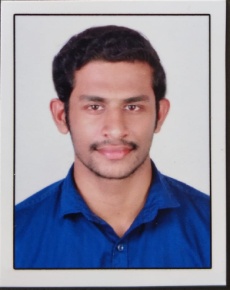 ACADEMIC CREDENTIAL M.COM  FINANCE   FROM  WISDOM COLLEGE PAVARATTY BHARATHIYAR UNIVERSITY 2015-2017B.COM  FINANCE  from CO-OPERATIVE COLLEGE THRISSUR (Affiliated to Calicut University)  (2011 – 2014) OTHER CERTIFICATE COURSETALLYPEACHTREEEXCELWork Experience  Worked  as credit verification officer (cvo) at indusind bank  pvt ltd for the past two yearRESPONSIBILITYApprove loans within specified limits, and refer loan applications outside those limits to management for approval.Meet with applicants to obtain information for loan applications and to answer questions about the process.Analyze applicants' financial status, credit, and property evaluations to determine feasibility of granting loans.. Explain to customers the different types of loans and credit options that are available, as well as the terms of those services.Obtain and compile copies of loan applicants' credit histories, corporate financial statements, and other financial information.Compute payment schedules.Set credit policies, credit lines, procedures and standards in conjunction with senior managers.Work Skills AdaptabilityPlanning , scheduling and monitoringEffective Team workTime management. Good time-management skills go hand-in-hand in with strong organizational capabilities. .PERSONAL SKILLSA self-motivated and positive in natureBelieves in efficient way of workingCommitted to the responsibility 